Занятие внеурочной деятельности Учитель: Сагатаев Рустам Григорьевич, учитель истории и обществознания МБОУ СОШ № 19 г. ЧерногорскКурс внеурочной деятельности «Изучение хакасского языка через культуру и историю», начальная школаТема: « Хакасские праздники» Тип занятия: «Открытие нового знанию»Цель занятия: знакомство с праздниками хакасского народа. Задачи: Познакомить со значимыми праздниками хакасской культуры Познакомить детей с новыми словами.Учить детей видеть историю в обрядах, предметах обычаях хакасского народа.Развивать образное мышление.Прививать любовь к истории малой родины. Направление внеурочной деятельности: общекультурное.Вид деятельности, используемой на занятии: познавательная, проблемно – ценностное общение, трудовая.Методы, используемые на занятии: алгоритмический метод – учитель дает инструкции, а ученики сами выполняют работу в практической работе: работе с пластилином;проектный метод, который включает в себя совокупность исследовательских, поисковых и проблемных методов.Приемы, используемые на занятии: словесный (рассказ, беседа)наглядный (медиапрезентация, демонстрация)практический (творческая работа)Формы организации: коллективнаяиндивидуальная Оборудование: бумага, пластилин, раздаточный материал, экран, компьютер, проектор, импровизированное дерево.Практическая значимость: создание поделки, которую можно использовать в виде символа дома или подарка другому человеку, члену семьи.   Ход занятия:Мотивация самоопределение к деятельности: Изеннер олханнар(Здравствуйте ребята)Мы с вами продолжаем изучать курс «Хакасского языка» Слайд 1Ребята  давайте вспомнимте три формы приветствия  которые мы узнали из Хакасского языка? (Изен; Изенӧк; Изеннер;)А теперь мы с вами перейдем к рассмотрению новой темы нашего курса которая звучит так - Слайд 2Постановка задачи занятия: Прежде чем начнем рассматривать нашу тему, скажите, кто из вас слышал либо знает название хакасских праздников, а может кому-то посчастливилось даже принять в них участие? И как называются? (дети отвечают) В жизни народов Хакасии большое значение имеют праздники с их многообразием обычаев, обрядов, церемоний и ритуалов. Праздники (похакасски "улукун" - буквально "великий день") отражают историко культурное наследие народа и в известной мере формируют духовный мир подрастающего поколения.Самые известные праздники Слайд 3 и давайте вместе проговорим и запишем Изучение нового материала: Один из этих У:ЛУ:КУ:Н (праздников) мы разберем более подробнее сегодня на уроке. Ребята а какой из этих праздников рассмотрим сегодня?( ЧЫЛ ПАЗЫ) вы догадались почему именно о нем будем говорить? Звучит хакасская мелодия. Слайд 4 Необозримые степи как море, горные реки, древние курганы, дивной красоты таежные дали – все это Хакасия. Здесь живет древний народ со своими древними и мудрыми традициями и обрядами. Главным праздником по хакасскому календарю является Чыл Пазы – встреча Нового года, который отмечают 21 - 22 марта.Смотреть Слайд 5Постановка проблемы: У вас дома на новый год есть традиции и обряды, которые вы и ваши родители соблюдаете из года в год?Мы с вами рассмотрим сейчас основные этапы праздника:Первый этап -  Обряд Благодарения Солнца. Слайд 6  На долгожданной заре весеннего равноденствия вместе с лучами солнца встречают люди возвращающихся богов столом уважения, почитания и паром от дымящегося свежего мяса. Народ развернувшись к восходящему солнцу и протягивает блюдо  с мясом  и чаши с молоком. Произносят:Ради жизни,Чтоб она не прекращалась,И жилища ради,Чтоб не разрушалось!По обычаю, старшими начатому,По обычаю, предками начатому,Голову Года приветствоватьДобрый народ собрался!Начнем же наше торжество!Ради жизни на Земле,Ради счастья на Земле!Встречаем Солнце,Как встречали наши предки. А теперь ребята вместе проговариваем слова только на хакасском языке: 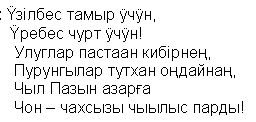 Постановка проблемного вопроса: Ребята как вы думаете почему хакасы покланялись солнцу? (хакасы были язычники).Второй этап встречи нового года - Обряд очищения души. Слайд 7-8 После поклонения солнцу все люди переходят– к костру для Очищения души.  У костра люди свои грехи, неприятности и болезни завязывают узлом на черные чалама, а затем бросают в костер со словами (показать с чалама): О, Мать-огонь!Очисти нас от скверны зла,
От всех болезней и грехов,
Чтоб мы не врали,
Не завидовали, не болели!После этого, как люди очистились, переходят к следующему этапу встречи нового годаТретий этап - Ритуал почитания священной березы. Слайд 8Проблемный вопрос:  Скажите, а что бы вы попросили или просите у  дедушки мороза или у бога в новый год? (Здоровья, успехов, отметок хороших …). Да, в этот день люди стараются просить у богов любви, удачи, урожая, здоровья, благополучия, хороших отметок.На Чыл Пазе все Хакасы обращаются к березе.Кто из вас знает, почему именно к березе? (Это священное дерево у хакасов.)Учеными доказано, что только два дерева выделяют положительную энергию для людей – это береза и дуб.Когда Хакасы обращаются к березе на новый год или в иной праздник мы не просто говорим ей свои желания а мы проводим обряд провязывания Чалама.Практически - значимая деятельность: У вас на столах лежат памятки, где вы можете узнать смысловое значение цветов Чалама. Ваша задача прочитать и выбрать чалама данного значения.У нас есть импровизированное дерево березы, на него мы будем завязывать чалама. Выходят участники с чалама разного цвета и привязывают их к березе со словами:Благославитель: О, Белая Береза!На твою белую грудь – белые чалама!Синему небу – синие!Солнцу и Огню – красные!Травам и листьям – зеленые!О, владыки стихии: Небо, Солнце, Природа!Дайте нам счастья, здоровья, удачи! Теперь вместе говорим: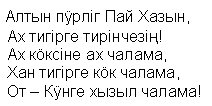 Приглашаю и вас совершить этот ритуал. Слайд 10 Практическая работа:Теперь ребята вы будете лепить символ праздника (Анжелика Владимировна)Вот ребята слепили образ одной из главных святынь Хакасского народа – Улуг Хуртуях тас – большая каменная женщина Улуг Хуртуях тас – большая каменная женщина – это каменное изваяние символ благополучия и продолжения рода. Этот образ вы можете подарить на новый год маме, бабушке или друзья (она помогает не только хакасскому народу так же  другим народам, которые к ней обращаются с молитвами о помощи.) На этом наше занятие заканчивается и закончим мы его словами из «кодекса чести хакасов»:Позын,не у:гредчеткен Алай у:греткен Кiзiнi улугла паза хайралаОберегай и цени людейКоторые тебя учили или учат.Слайд 11. Анымчохтар!!!